           Membership Information Form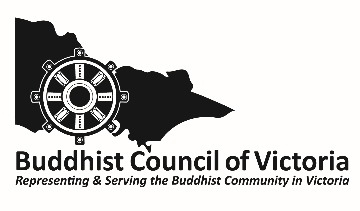 Your OrganisationYour OrganisationYour OrganisationOrganisation / Individual NameStreet AddressStreet AddressWebsite address (if applicable)Postal address (if other than above)Postal address (if other than above)Administrative (Registered) NameDate of registrationDate of registrationBuddhist Tradition or School (please include Lineage*)Founder & date foundedFounder & date founded*Note: If you do not belong to a recognised lineage, please name one Teacher affiliate, well known and recognised in the world Buddhist Community:*Note: If you do not belong to a recognised lineage, please name one Teacher affiliate, well known and recognised in the world Buddhist Community:*Note: If you do not belong to a recognised lineage, please name one Teacher affiliate, well known and recognised in the world Buddhist Community:Name and details (ordination, generation in the lineage, etc.) of local Abbott / Abbess:Are you an affiliate of an international organization?□Yes□NoIf yes, name of that organisation.Are you an affiliate of an international organization?□Yes□NoIf yes, name of that organisation.Name of most senior living teacher:Are you an affiliate of an international organization?□Yes□NoIf yes, name of that organisation.Are you an affiliate of an international organization?□Yes□NoIf yes, name of that organisation.Number of Sangha in your (local) organisation □ 5-10□10-20□over 20Number of lay members of your community  □  1-10  □   10-20  □   20-50      □   50 and above (please state) Number of lay members of your community  □  1-10  □   10-20  □   20-50      □   50 and above (please state) Cultural/Ethnic background□ Burmese□ Cambodian□ Chinese□ Lao□ Sri Lankan□ Taiwanese□ Thai□ Tibetan□ Vietnamese       □ OtherPreferred language (for written and telephone communication)Preferred language (for written and telephone communication)Name of primary contact and their positionName of primary contact and their positionName of primary contact and their positionEmail address:Email address:Phone numbersM:                                          H:Services and Activities of your organisationServices and Activities of your organisationServices and Activities of your organisationServices and Activities of your organisationServices and Activities of your organisationServices and Activities of your organisation□ Meditation classes                                     □ Counselling services                     □ Marriage and Funeral services□ Youth group                                               □ Chaplaincy services□ Children’s classes                                      □  Other (please state)□ Meditation classes                                     □ Counselling services                     □ Marriage and Funeral services□ Youth group                                               □ Chaplaincy services□ Children’s classes                                      □  Other (please state)□ Meditation classes                                     □ Counselling services                     □ Marriage and Funeral services□ Youth group                                               □ Chaplaincy services□ Children’s classes                                      □  Other (please state)□ Meditation classes                                     □ Counselling services                     □ Marriage and Funeral services□ Youth group                                               □ Chaplaincy services□ Children’s classes                                      □  Other (please state)□ Meditation classes                                     □ Counselling services                     □ Marriage and Funeral services□ Youth group                                               □ Chaplaincy services□ Children’s classes                                      □  Other (please state)□ Meditation classes                                     □ Counselling services                     □ Marriage and Funeral services□ Youth group                                               □ Chaplaincy services□ Children’s classes                                      □  Other (please state)How do you see the Buddhist Council assisting you in the future?How do you see the Buddhist Council assisting you in the future?How do you see your organisation assisting the Buddhist Council and/or community in the future?How do you see your organisation assisting the Buddhist Council and/or community in the future?How do you see your organisation assisting the Buddhist Council and/or community in the future?How do you see your organisation assisting the Buddhist Council and/or community in the future?MembershipMembershipMembershipMembershipMembershipMembershipOrdinary membershipOrdinary membership of the Council is open to Buddhist temples, organisations and groups operating in Victoria. To qualify, the group or organisation should unite a number of persons in a common Buddhist activity with or without a Constitution or formal membership, but which must have an executive body or person to act on its behalf. Ordinary membershipOrdinary membership of the Council is open to Buddhist temples, organisations and groups operating in Victoria. To qualify, the group or organisation should unite a number of persons in a common Buddhist activity with or without a Constitution or formal membership, but which must have an executive body or person to act on its behalf. Friend membershipMembership as a friend is open to individual Buddhists who support the aims and objectives of the Council.  Friends of the Council do not have voting rights but may participate in discussions at meetings and offer assistance to the Council. Friends will be sent a copy of each newsletter. Friend membershipMembership as a friend is open to individual Buddhists who support the aims and objectives of the Council.  Friends of the Council do not have voting rights but may participate in discussions at meetings and offer assistance to the Council. Friends will be sent a copy of each newsletter. Friend membershipMembership as a friend is open to individual Buddhists who support the aims and objectives of the Council.  Friends of the Council do not have voting rights but may participate in discussions at meetings and offer assistance to the Council. Friends will be sent a copy of each newsletter. Friend membershipMembership as a friend is open to individual Buddhists who support the aims and objectives of the Council.  Friends of the Council do not have voting rights but may participate in discussions at meetings and offer assistance to the Council. Friends will be sent a copy of each newsletter. Please note:Acceptance for membership is at the discretion of the BCV and not automatic. All BCV members and associates are expected to conduct themselves in a truthful, open, harmonious, respectful manner in accordance with the Buddha’s teachings on Right Thought, Action and SpeechApplicants are expected to accept and abide by the vision, values, and mission statement of the BCV as expressed in the Constitution; and to accept the Statement of Universal Buddhism (following).Please note:Acceptance for membership is at the discretion of the BCV and not automatic. All BCV members and associates are expected to conduct themselves in a truthful, open, harmonious, respectful manner in accordance with the Buddha’s teachings on Right Thought, Action and SpeechApplicants are expected to accept and abide by the vision, values, and mission statement of the BCV as expressed in the Constitution; and to accept the Statement of Universal Buddhism (following).Please note:Acceptance for membership is at the discretion of the BCV and not automatic. All BCV members and associates are expected to conduct themselves in a truthful, open, harmonious, respectful manner in accordance with the Buddha’s teachings on Right Thought, Action and SpeechApplicants are expected to accept and abide by the vision, values, and mission statement of the BCV as expressed in the Constitution; and to accept the Statement of Universal Buddhism (following).Please note:Acceptance for membership is at the discretion of the BCV and not automatic. All BCV members and associates are expected to conduct themselves in a truthful, open, harmonious, respectful manner in accordance with the Buddha’s teachings on Right Thought, Action and SpeechApplicants are expected to accept and abide by the vision, values, and mission statement of the BCV as expressed in the Constitution; and to accept the Statement of Universal Buddhism (following).Please note:Acceptance for membership is at the discretion of the BCV and not automatic. All BCV members and associates are expected to conduct themselves in a truthful, open, harmonious, respectful manner in accordance with the Buddha’s teachings on Right Thought, Action and SpeechApplicants are expected to accept and abide by the vision, values, and mission statement of the BCV as expressed in the Constitution; and to accept the Statement of Universal Buddhism (following).Please note:Acceptance for membership is at the discretion of the BCV and not automatic. All BCV members and associates are expected to conduct themselves in a truthful, open, harmonious, respectful manner in accordance with the Buddha’s teachings on Right Thought, Action and SpeechApplicants are expected to accept and abide by the vision, values, and mission statement of the BCV as expressed in the Constitution; and to accept the Statement of Universal Buddhism (following).Nomination by existing MemberNomination by existing MemberNomination by existing MemberNomination by existing MemberNomination by existing MemberNomination by existing MemberName / OrganisationName / OrganisationName / OrganisationSignatureSignatureDateConstitutionConstitutionConstitutionConstitutionConstitutionConstitution□ We have attached our Constitution or governing documents   or□ We do not have any Constitution or governing documents□ We have attached our Constitution or governing documents   or□ We do not have any Constitution or governing documents□ We have attached our Constitution or governing documents   or□ We do not have any Constitution or governing documents□ We have attached our Constitution or governing documents   or□ We do not have any Constitution or governing documents□ We have attached our Constitution or governing documents   or□ We do not have any Constitution or governing documents□ We have attached our Constitution or governing documents   or□ We do not have any Constitution or governing documentsApplicant detailsApplicant detailsApplicant detailsApplicant detailsApplicant detailsApplicant detailsFull nameFull nameFull nameSignatureSignatureDatePlease send completed form with any donation to:Secretary, Buddhist Council of Victoria, 36 McDowall St, Mitcham VIC 3132Please make cheques payable to “Buddhist Council of Victoria Inc.”Further information about becoming a member of Buddhist Council can be obtained by writing to the administrator@bcv.org.au or calling 0422 961 162 (Please leave a short voice message if no answer). Please send completed form with any donation to:Secretary, Buddhist Council of Victoria, 36 McDowall St, Mitcham VIC 3132Please make cheques payable to “Buddhist Council of Victoria Inc.”Further information about becoming a member of Buddhist Council can be obtained by writing to the administrator@bcv.org.au or calling 0422 961 162 (Please leave a short voice message if no answer). Please send completed form with any donation to:Secretary, Buddhist Council of Victoria, 36 McDowall St, Mitcham VIC 3132Please make cheques payable to “Buddhist Council of Victoria Inc.”Further information about becoming a member of Buddhist Council can be obtained by writing to the administrator@bcv.org.au or calling 0422 961 162 (Please leave a short voice message if no answer). Please send completed form with any donation to:Secretary, Buddhist Council of Victoria, 36 McDowall St, Mitcham VIC 3132Please make cheques payable to “Buddhist Council of Victoria Inc.”Further information about becoming a member of Buddhist Council can be obtained by writing to the administrator@bcv.org.au or calling 0422 961 162 (Please leave a short voice message if no answer). Please send completed form with any donation to:Secretary, Buddhist Council of Victoria, 36 McDowall St, Mitcham VIC 3132Please make cheques payable to “Buddhist Council of Victoria Inc.”Further information about becoming a member of Buddhist Council can be obtained by writing to the administrator@bcv.org.au or calling 0422 961 162 (Please leave a short voice message if no answer). Please send completed form with any donation to:Secretary, Buddhist Council of Victoria, 36 McDowall St, Mitcham VIC 3132Please make cheques payable to “Buddhist Council of Victoria Inc.”Further information about becoming a member of Buddhist Council can be obtained by writing to the administrator@bcv.org.au or calling 0422 961 162 (Please leave a short voice message if no answer). Approved (office use only)Date (office use only)Date (office use only)Date (office use only)Member number (office use only)Member number (office use only)